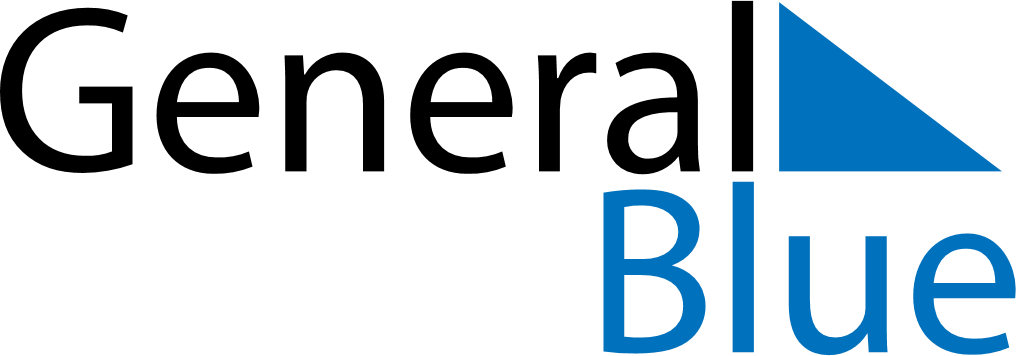 May 2022May 2022May 2022LuxembourgLuxembourgMondayTuesdayWednesdayThursdayFridaySaturdaySunday1Labour Day23456789101112131415Europe Day1617181920212223242526272829Ascension Day3031